Interment Authorization 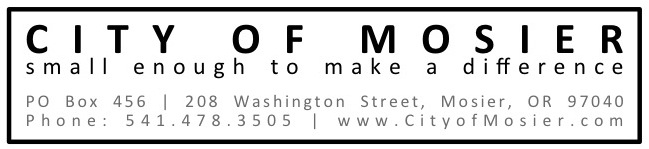 Record of Inurnment Mosier Cemetery (State Road)Located at 596 State Road in Mosier, Oregon, 97040.Plastic, Fiberglass, or Concrete liner is required for full body burials.Signature of authorizing agent is not required for interment/ inurnment of cremated remains. However, this form may be used as the formal record of inurnment.This facility is licensed and regulated by the Oregon Mortuary and Cemetery Board (971) 673-1500.Name of Block/Plot Certificate Holder or HeirsRelationship to DeceasedCertificate Holder Address TelephoneEmail AddressCertificate Holder Authorization to Inter Deceased (Signature):Signature of Person with Right to Control Disposition:Printed Name:Relationship to Deceased:Telephone:Address:Email Address:Cremated Remains (YES or NO)Full Body:  Liner Type (required)State ID TagFuneral Home Name And Address:Deceased’s NameDeceased’s Birth DateDeceased’s Death DateDate of IntermentVeteran?Block/Plot #Name of company responsible for Opening/ClosingPayment InformationPayment InformationPayment Amount (Administrative Fee)Received onCheck/Credit Card #Signature of City Official/Title